5. ročník – Distanční výuka 23. 11. MatematikaPS 21/15 – 21 Hlavolam – zapamatuj si co nejvíce obrázků během 1 minuty. Potom se podívej na následující obrázek a zapiš si do cvičného sešitu, co na něm chybí. Potom si zkontroluj své odpovědi.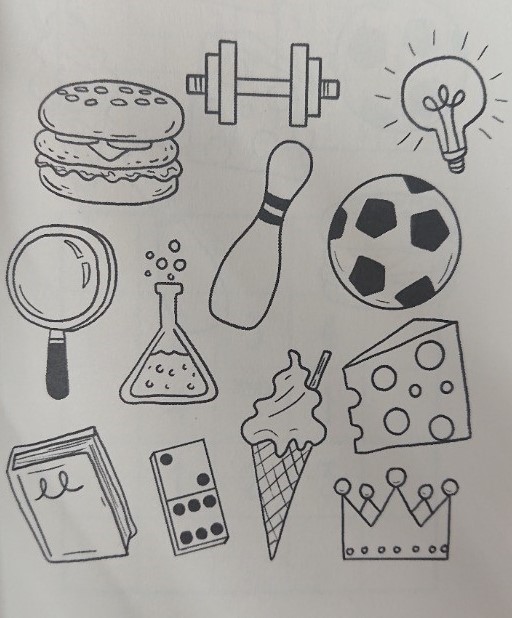 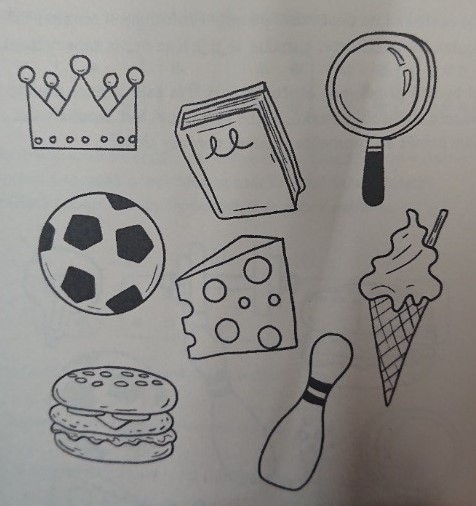 Český jazykŠkolní sešit – doplň s/z a slovní spojení napiš do sešitu. Pošli ke kontrole. _hrabané listí_krácené kalhoty_balený kufr_lomená tyč_pojený kruh_mést drobečky_padlá švestka_mrazené maso_tvrdlý chlébProcvičování – ústně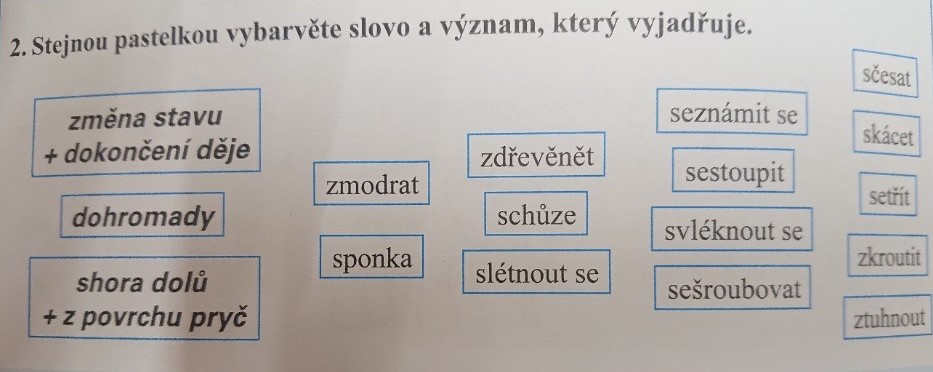 Kontrola: Změna stavu + dokončení děje: zmodrat, zdřevěnět, zkroutit, ztuhnoutDohromady: sponka, schůze, slétnout se, seznámit se, sešroubovatShora dolů + z povrchu pryč: sestoupit, svléknout se, sčesat, skácet, setřít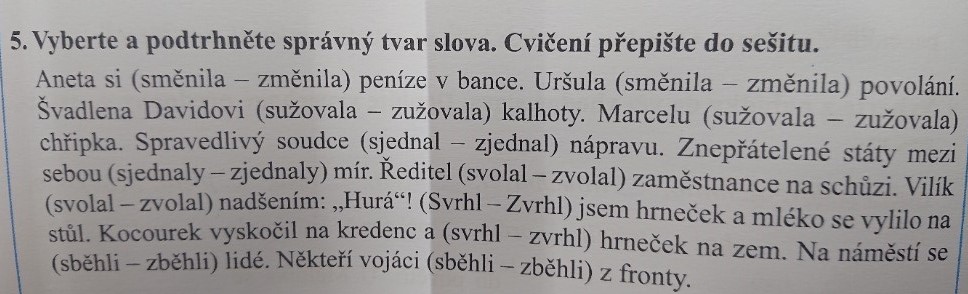 Kontrola:Směnila, změnila, zužovala, sužovala, zjednal, sjednaly, svolal, zvolal, zvrhl, svrhl, sběhli, zběhli.Zapamatuj si rozdíl mezi slovy svrhnout x zvrhnout.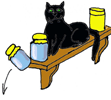 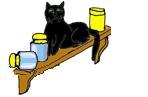 svrhnout 		                zvrhnout(shodit dolů)                   (převrhnout)